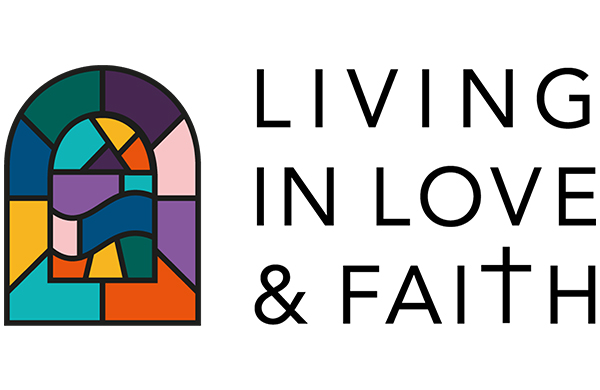 THE LLF NEXT STEPS GROUP: DRAFT timeframe for engagement, discernment and decision-making This document sets out a timeframe for church-wide engagement and for episcopal and synodical involvement in discernment and decision-making. This timetable assumes that the church-wide engagement period ends in November 2021 but this period may be extended into early 2022. Given the unpredictability of the covid pandemic, it may be necessary to consider prolonging the engagement period and to note how this would affect the decision-making timetable. Proposed timetableTime 			Activity Jan – Feb 2021 		Appoint LLF Advocates and establish Reference Group Feb – Nov 2021 	- Church-wide engagement Designing, gathering, analysing and summarising feedback 
- Episcopal listening and reflection 
- Ecclesiological theological work and interaction with church-wide findingsJul 2021			General Synod engagement with the LLF resources / courseSep 2021 	- College of Bishops: Reflecting on and engaging with initial findings from engagement 
- Discussion of ecclesiological work and findings Dec 2021 	House of Bishops: Reflections on findings from church-wide engagement and ecclesiological work Jan 2022 	College of Bishops: Reflections on the findings and possible implications Feb 2022 	(New) General Synod: initial engagement with findings 	May 2022 	House of Bishops: discernment & implications for decision-making 	Jul 2022 	General Synod: further engagement with the findings and with the House of Bishops’ initial reflections 	Nov 2022 	General Synod: consider recommendations from the House of Bishops